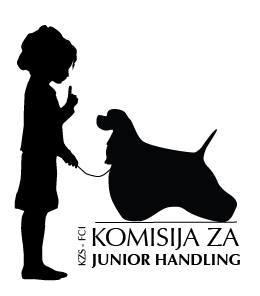 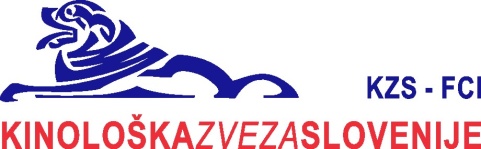 JUNIOR HANDLING - FINALNA RAZVRSTITEVJUNIOR HANDLING - FINALNA RAZVRSTITEVJUNIOR HANDLING - FINALNA RAZVRSTITEVJUNIOR HANDLING - FINALNA RAZVRSTITEVJUNIOR HANDLING - FINALNA RAZVRSTITEVJUNIOR HANDLING - FINALNA RAZVRSTITEVJUNIOR HANDLING - FINALNA RAZVRSTITEVJUNIOR HANDLING - FINALNA RAZVRSTITEVJUNIOR HANDLING - FINALNA RAZVRSTITEVJUNIOR HANDLING - FINALNA RAZVRSTITEVJUNIOR HANDLING - FINALNA RAZVRSTITEVJUNIOR HANDLING - FINALNA RAZVRSTITEVJUNIOR HANDLING - FINALNA RAZVRSTITEVJUNIOR HANDLING - FINALNA RAZVRSTITEVJUNIOR HANDLING - FINALNA RAZVRSTITEVJUNIOR HANDLING - FINALNA RAZVRSTITEVJUNIOR HANDLING - FINALNA RAZVRSTITEVJUNIOR HANDLING - FINALNA RAZVRSTITEVJUNIOR HANDLING - FINALNA RAZVRSTITEVJUNIOR HANDLING - FINALNA RAZVRSTITEVJUNIOR HANDLING - FINALNA RAZVRSTITEVJUNIOR HANDLING - FINALNA RAZVRSTITEVJUNIOR HANDLING - FINALNA RAZVRSTITEVRAZSTAVA OZ. TEKMA __________________________________RAZSTAVA OZ. TEKMA __________________________________RAZSTAVA OZ. TEKMA __________________________________RAZSTAVA OZ. TEKMA __________________________________RAZSTAVA OZ. TEKMA __________________________________RAZSTAVA OZ. TEKMA __________________________________RAZSTAVA OZ. TEKMA __________________________________RAZSTAVA OZ. TEKMA __________________________________RAZSTAVA OZ. TEKMA __________________________________RAZSTAVA OZ. TEKMA __________________________________RAZSTAVA OZ. TEKMA __________________________________RAZSTAVA OZ. TEKMA __________________________________RAZSTAVA OZ. TEKMA __________________________________RAZSTAVA OZ. TEKMA __________________________________RAZSTAVA OZ. TEKMA __________________________________RAZSTAVA OZ. TEKMA __________________________________RAZSTAVA OZ. TEKMA __________________________________RAZSTAVA OZ. TEKMA __________________________________RAZSTAVA OZ. TEKMA __________________________________RAZSTAVA OZ. TEKMA __________________________________RAZSTAVA OZ. TEKMA __________________________________RAZSTAVA OZ. TEKMA __________________________________RAZSTAVA OZ. TEKMA __________________________________RAZSTAVA OZ. TEKMA __________________________________DATUM: ________________DATUM: ________________DATUM: ________________DATUM: ________________DATUM: ________________DATUM: ________________DATUM: ________________DATUM: ________________DATUM: ________________DATUM: ________________DATUM: ________________DATUM: ________________STAROSTNI RAZRED  OD 9  DO 13 LETSTAROSTNI RAZRED  OD 9  DO 13 LETSTAROSTNI RAZRED  OD 9  DO 13 LETSTAROSTNI RAZRED  OD 9  DO 13 LETSTAROSTNI RAZRED  OD 9  DO 13 LETSTAROSTNI RAZRED  OD 9  DO 13 LETSTAROSTNI RAZRED  OD 9  DO 13 LETSTAROSTNI RAZRED  OD 9  DO 13 LETSTAROSTNI RAZRED  OD 9  DO 13 LETSTAROSTNI RAZRED  OD 9  DO 13 LETSTAROSTNI RAZRED  OD 9  DO 13 LETSTAROSTNI RAZRED  OD 9  DO 13 LETSTAROSTNI RAZRED  OD 9  DO 13 LETSTAROSTNI RAZRED  OD 9  DO 13 LET1.______________________________________________________________________________________________________________________________________________________________________________________________________________________________________________________________________________________________________________________________________________________________________________________________________________________________________________________________________________________________________________________________________________________________________________________________________________________________________________________________________________________________________________________________________________________________________________________________________________________________________________________________________________________________________________________________________________________________________________________________________2.______________________________________________________________________________________________________________________________________________________________________________________________________________________________________________________________________________________________________________________________________________________________________________________________________________________________________________________________________________________________________________________________________________________________________________________________________________________________________________________________________________________________________________________________________________________________________________________________________________________________________________________________________________________________________________________________________________________________________________________________________3.______________________________________________________________________________________________________________________________________________________________________________________________________________________________________________________________________________________________________________________________________________________________________________________________________________________________________________________________________________________________________________________________________________________________________________________________________________________________________________________________________________________________________________________________________________________________________________________________________________________________________________________________________________________________________________________________________________________________________________________________________4.______________________________________________________________________________________________________________________________________________________________________________________________________________________________________________________________________________________________________________________________________________________________________________________________________________________________________________________________________________________________________________________________________________________________________________________________________________________________________________________________________________________________________________________________________________________________________________________________________________________________________________________________________________________________________________________________________________________________________________________________________5.______________________________________________________________________________________________________________________________________________________________________________________________________________________________________________________________________________________________________________________________________________________________________________________________________________________________________________________________________________________________________________________________________________________________________________________________________________________________________________________________________________________________________________________________________________________________________________________________________________________________________________________________________________________________________________________________________________________________________________________________________STAROSTNI RAZRED   OD 13 DO 18 LET STAROSTNI RAZRED   OD 13 DO 18 LET STAROSTNI RAZRED   OD 13 DO 18 LET STAROSTNI RAZRED   OD 13 DO 18 LET STAROSTNI RAZRED   OD 13 DO 18 LET STAROSTNI RAZRED   OD 13 DO 18 LET STAROSTNI RAZRED   OD 13 DO 18 LET STAROSTNI RAZRED   OD 13 DO 18 LET STAROSTNI RAZRED   OD 13 DO 18 LET STAROSTNI RAZRED   OD 13 DO 18 LET STAROSTNI RAZRED   OD 13 DO 18 LET STAROSTNI RAZRED   OD 13 DO 18 LET STAROSTNI RAZRED   OD 13 DO 18 LET STAROSTNI RAZRED   OD 13 DO 18 LET 1.______________________________________________________________________________________________________________________________________________________________________________________________________________________________________________________________________________________________________________________________________________________________________________________________________________________________________________________________________________________________________________________________________________________________________________________________________________________________________________________________________________________________________________________________________________________________________________________________________________________________________________________________________________________________________________________________________________________________________________________________________2.______________________________________________________________________________________________________________________________________________________________________________________________________________________________________________________________________________________________________________________________________________________________________________________________________________________________________________________________________________________________________________________________________________________________________________________________________________________________________________________________________________________________________________________________________________________________________________________________________________________________________________________________________________________________________________________________________________________________________________________________________3.______________________________________________________________________________________________________________________________________________________________________________________________________________________________________________________________________________________________________________________________________________________________________________________________________________________________________________________________________________________________________________________________________________________________________________________________________________________________________________________________________________________________________________________________________________________________________________________________________________________________________________________________________________________________________________________________________________________________________________________________________4.______________________________________________________________________________________________________________________________________________________________________________________________________________________________________________________________________________________________________________________________________________________________________________________________________________________________________________________________________________________________________________________________________________________________________________________________________________________________________________________________________________________________________________________________________________________________________________________________________________________________________________________________________________________________________________________________________________________________________________________________________5.______________________________________________________________________________________________________________________________________________________________________________________________________________________________________________________________________________________________________________________________________________________________________________________________________________________________________________________________________________________________________________________________________________________________________________________________________________________________________________________________________________________________________________________________________________________________________________________________________________________________________________________________________________________________________________________________________________________________________________________________________SKUPNI ZMAGOVALEC  JH :SKUPNI ZMAGOVALEC  JH :SKUPNI ZMAGOVALEC  JH :_____________________________________________________________________________________________________________________________________________________________________________________________________________________________________________________________________________________________________________________________________________________________________________________________________________________________________________            ŠTEVILO VSEH TEKOVALCEV JH IN SH:              ŠTEVILO VSEH TEKOVALCEV JH IN SH:              ŠTEVILO VSEH TEKOVALCEV JH IN SH:              ŠTEVILO VSEH TEKOVALCEV JH IN SH:              ŠTEVILO VSEH TEKOVALCEV JH IN SH:              ŠTEVILO VSEH TEKOVALCEV JH IN SH:              ŠTEVILO VSEH TEKOVALCEV JH IN SH:              ŠTEVILO VSEH TEKOVALCEV JH IN SH:              ŠTEVILO VSEH TEKOVALCEV JH IN SH:              ŠTEVILO VSEH TEKOVALCEV JH IN SH:              ŠTEVILO VSEH TEKOVALCEV JH IN SH:              ŠTEVILO VSEH TEKOVALCEV JH IN SH:              ŠTEVILO VSEH TEKOVALCEV JH IN SH:              ŠTEVILO VSEH TEKOVALCEV JH IN SH:  _______________            ORGANIZATOR OZ. SODNIK IN NJEGOV PODPIS:  _____________________________________            ORGANIZATOR OZ. SODNIK IN NJEGOV PODPIS:  _____________________________________            ORGANIZATOR OZ. SODNIK IN NJEGOV PODPIS:  _____________________________________            ORGANIZATOR OZ. SODNIK IN NJEGOV PODPIS:  _____________________________________            ORGANIZATOR OZ. SODNIK IN NJEGOV PODPIS:  _____________________________________            ORGANIZATOR OZ. SODNIK IN NJEGOV PODPIS:  _____________________________________            ORGANIZATOR OZ. SODNIK IN NJEGOV PODPIS:  _____________________________________            ORGANIZATOR OZ. SODNIK IN NJEGOV PODPIS:  _____________________________________            ORGANIZATOR OZ. SODNIK IN NJEGOV PODPIS:  _____________________________________            ORGANIZATOR OZ. SODNIK IN NJEGOV PODPIS:  _____________________________________            ORGANIZATOR OZ. SODNIK IN NJEGOV PODPIS:  _____________________________________            ORGANIZATOR OZ. SODNIK IN NJEGOV PODPIS:  _____________________________________            ORGANIZATOR OZ. SODNIK IN NJEGOV PODPIS:  _____________________________________            ORGANIZATOR OZ. SODNIK IN NJEGOV PODPIS:  _____________________________________            ORGANIZATOR OZ. SODNIK IN NJEGOV PODPIS:  _____________________________________            ORGANIZATOR OZ. SODNIK IN NJEGOV PODPIS:  _____________________________________            ORGANIZATOR OZ. SODNIK IN NJEGOV PODPIS:  _____________________________________            ORGANIZATOR OZ. SODNIK IN NJEGOV PODPIS:  _____________________________________            ORGANIZATOR OZ. SODNIK IN NJEGOV PODPIS:  _____________________________________            ORGANIZATOR OZ. SODNIK IN NJEGOV PODPIS:  _____________________________________            ORGANIZATOR OZ. SODNIK IN NJEGOV PODPIS:  _____________________________________            ORGANIZATOR OZ. SODNIK IN NJEGOV PODPIS:  _____________________________________            ORGANIZATOR OZ. SODNIK IN NJEGOV PODPIS:  _____________________________________            ORGANIZATOR OZ. SODNIK IN NJEGOV PODPIS:  _____________________________________            ORGANIZATOR OZ. SODNIK IN NJEGOV PODPIS:  _____________________________________